حضرات السادة والسيدات،تحية طيبة وبعد،1	يسعدني أن أدعوكم إلى حضور الاجتماع التاسع للفريق المتخصص لقطاع تقييس الاتصالات المعني بتكنولوجيا المعلومات الكمومية من أجل الشبكات (FG-QIT4N) الذي سيُعقد كاجتماع إلكتروني في الفترة من 9 إلى 20 أغسطس 2021.2	وتشمل الأهداف الرئيسية لهذا الاجتماع التاسع للفريق FG-QIT4N: –	استعراض واستكمال العمل على جميع نواتج الفريق FG-QIT4N استعداداً لتقديمها بشكل نهائي إلى اجتماع الفريق الاستشاري لتقييس الاتصالات (TSAG) في يناير 2022؛–	الموافقة على التقرير المرحلي المقدم إلى الفريق الاستشاري لتقييس الاتصالات مع المقترحات الأولية للمضي قدماً في العمل بشأن تكنولوجيا المعلومات الكمومية (QIT) في قطاع تقييس الاتصالات، بما في ذلك الاقتراحات بشأن لجنة (لجان) الدراسات في قطاع تقييس الاتصالات التي ستتلقى النواتج وإجراءات المتابعة المقترحة.3	وسيجري اجتماع الفريق المتخصص باللغة الإنكليزية حصراً.4	والمشاركة في اجتماع الفريق المتخصص مجانية ومفتوحة أمام الدول الأعضاء في الاتحاد وأعضاء قطاعاته والمنتسبين إليها والمؤسسات الأكاديمية المنضمة إلى الاتحاد وأمام أيّ شخص من أيّ بلد عضو في الاتحاد يرغب في المساهمة في العمل. ويشمل ذلك الأفراد الذين هم أيضاً أعضاء في المنظمات الدولية والإقليمية والوطنية.ويمكن الاطلاع على المزيد من المعلومات العملية بشأن كيفية المشاركة في الصفحة الرئيسية للفريق FG-QIT4N في العنوان التالي: https://www.itu.int/en/ITU-T/focusgroups/qit4n/Pages/default.aspx.5	وستتاح المعلومات المتعلقة باجتماع الفريق المتخصص، بما في ذلك مشروع جدول الأعمال ووثائق الاجتماع في الصفحة الرئيسية للفريق المتخصص (FG-QIT4N homepage). وسيتم تحديث هذا الموقع الإلكتروني باستمرار كلما توفّرت معلومات جديدة أو معدّلة. ويرجى من المشاركين زيارته بانتظام للاطلاع على أحدث المعلومات.6	وينبغي للمشاركين إرسال الوثائق بشكل إلكتروني إلى الاتحاد (tsbfgqit4n@itu.int) باستعمال النموذج الأساسي للوثائق المتاح في الصفحة الرئيسية للفريق المتخصص (FG-QIT4N homepage). ولتمكين المشاركين من الإعداد للاجتماع، تم تحديد الموعد النهائي لتقديم الوثائق ليكون 2 أغسطس 2021.وعند إعداد الوثائق المقدمة إلى الاجتماع، يُرجى من المشاركين مراعاة الوثائق الصادرة عن الاجتماع الثامن للفريق FG-QIT4N، انظر الموقع https://extranet.itu.int/sites/itu-t/focusgroups/qit4n/output/Forms/08.aspx. ويرجى ملاحظة أن حساب المستعمل الخاص بالاتحاد مطلوب للنفاذ إلى هذه الوثائق.7	ولتيسير المشاركة عن بُعد، أكون شاكراً لو تكرمتم بالتسجيل من خلال الاستمارة المتاحة في العنوان التالي: https://www.itu.int/net4/CRM/xreg/web/Registration.aspx?Event=C-00009943 في أسرع وقت ممكن، ولكن في موعد أقصاه 6 أغسطس 2021. وستتاح إرشادات مفصلة بشأن توصيل المشاركين المسجلين بالاجتماع.أتمنى لكم اجتماعاً مثمراً وممتعاً.وتفضلوا بقبول فائق التقدير والاحترام.تشيساب لي
مدير مكتب تقييس الاتصالات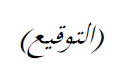 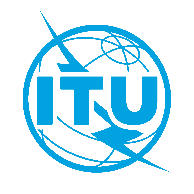 الاتحـاد الدولـي للاتصـالاتمكتب تقييس الاتصالاتجنيف، 3 يونيو 2021المرجع:TSB Circular 323إلى:-	إدارات الدول الأعضاء في الاتحاد؛-	أعضاء قطاع تقييس الاتصالات بالاتحاد؛-	المنتسبين إلى قطاع تقييس الاتصالات؛-	الهيئات الأكاديمية المنضمة إلى الاتحادنسخة إلى:-	رؤساء لجان الدراسات لقطاع تقييس الاتصالات ونوابهم؛-	مديرة مكتب تنمية الاتصالات؛-	مدير مكتب الاتصالات الراديويةللاتصال:Xiaoya Yangإلى:-	إدارات الدول الأعضاء في الاتحاد؛-	أعضاء قطاع تقييس الاتصالات بالاتحاد؛-	المنتسبين إلى قطاع تقييس الاتصالات؛-	الهيئات الأكاديمية المنضمة إلى الاتحادنسخة إلى:-	رؤساء لجان الدراسات لقطاع تقييس الاتصالات ونوابهم؛-	مديرة مكتب تنمية الاتصالات؛-	مدير مكتب الاتصالات الراديويةالهاتف:+41 22 730 5860إلى:-	إدارات الدول الأعضاء في الاتحاد؛-	أعضاء قطاع تقييس الاتصالات بالاتحاد؛-	المنتسبين إلى قطاع تقييس الاتصالات؛-	الهيئات الأكاديمية المنضمة إلى الاتحادنسخة إلى:-	رؤساء لجان الدراسات لقطاع تقييس الاتصالات ونوابهم؛-	مديرة مكتب تنمية الاتصالات؛-	مدير مكتب الاتصالات الراديويةالفاكس:+41 22 730 5853إلى:-	إدارات الدول الأعضاء في الاتحاد؛-	أعضاء قطاع تقييس الاتصالات بالاتحاد؛-	المنتسبين إلى قطاع تقييس الاتصالات؛-	الهيئات الأكاديمية المنضمة إلى الاتحادنسخة إلى:-	رؤساء لجان الدراسات لقطاع تقييس الاتصالات ونوابهم؛-	مديرة مكتب تنمية الاتصالات؛-	مدير مكتب الاتصالات الراديويةالبريد الإلكتروني:tsbfgqit4n@itu.intإلى:-	إدارات الدول الأعضاء في الاتحاد؛-	أعضاء قطاع تقييس الاتصالات بالاتحاد؛-	المنتسبين إلى قطاع تقييس الاتصالات؛-	الهيئات الأكاديمية المنضمة إلى الاتحادنسخة إلى:-	رؤساء لجان الدراسات لقطاع تقييس الاتصالات ونوابهم؛-	مديرة مكتب تنمية الاتصالات؛-	مدير مكتب الاتصالات الراديويةالموضوع:الاجتماع التاسع للفريق المتخصص لقطاع تقييس الاتصالات المعني بتكنولوجيا المعلومات الكمومية من أجل الشبكات (FG-QIT4N) - اجتماع إلكتروني، 20-9 أغسطس 2021الاجتماع التاسع للفريق المتخصص لقطاع تقييس الاتصالات المعني بتكنولوجيا المعلومات الكمومية من أجل الشبكات (FG-QIT4N) - اجتماع إلكتروني، 20-9 أغسطس 2021